NAME: YEN-JONG CHEN (陳彥仲)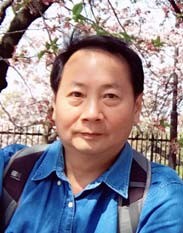 CURRENT POSITION/INSTITUTIONProfessor/ Department of Urban Planning, andDirector/ Research Center for Energy Technology and Strategy (RCETS),National Cheng Kung University (NCKU), Taiwane-mail: yj_chen@mail.ncku.edu.tw	Phone: +886-6-2757575 ext. 54233Dr. Yen-Jong Chen is the distinguished professor and former Chair of the Department of Urban Planning, and also the Director of the Research Center for Energy Technology and Strategy (RCETS) at the National Cheng Kung University (NCKU), Taiwan. He received his PhD degree of Urban System and Policy Planning (US&PP) from Northwestern University, USA, in 1993. His research interests include urban/housing economics, transportation planning, and environmental spatial planning. Dr. Chen was a visiting scholar at the University of Louisville, USA, in 2000, and a visiting professor at Osaka University, Japan, in 2008. He also served as a project development review committee member of Regional Planning in the Ministry of Interior, Taiwan, and in Urban Planning Committees for many cities/counties for more than 20 years. In addition, he is in the director board of several international academic organizations, including the Asian Real Estate Society (AsRES) and Global Chinese Real Estate Congress (GCREC), and was the President of AsRES in the year 2010. Since 2012, Dr. Chen joined RCETS of NCKU, and engaged in urban energy application and strategy studies. To address global renewable energy goals, he has been conducting a number of projects to promote green energy technology development and its applications in Taiwan’s cities.http://www.up.ncku.edu.tw/chinese/_teacher/Yen-Jong%20Chen.htm.RESEARCH AREASUrban Planning and Housing EconomicsEnergy Technology Application PlanningPOTENTIAL COLLABORATION TOPICS. urban/community energy application. Housing research (affordability, price, policy analysis). smart city planning